BrachycératopsOn n'a pas retrouvé de fossiles de Brachycératops adultes, mais uniquement des jeunes, si bien qu'on ne sait pas exactement quelle taille il atteignait à l'âge adulte. Brachycératops signifie « courte tête à cornes ». Il a vécu il y a 70 millions d’années pendant le Crétacé. Il est végétarien. Il a été découvert aux Etats-Unis et au Canada.On ne sait pas exactement quelle grandeur pouvaient atteindre les adultes : probablement jusqu'à 4 mètres de long. Brachycératops a une collerette courte et une longue corne nasale (sur le nez) Il porte au-dessus des deux yeux comme des cornes. La collerette, légèrement ondulée sur les bords, est percée de deux petites fenêtres ovales. 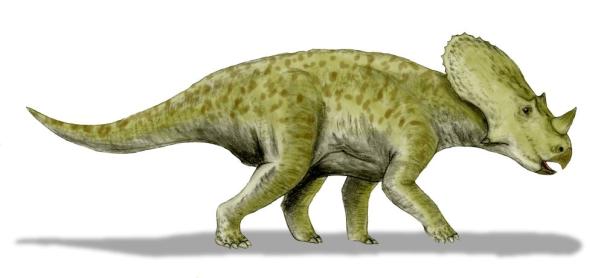 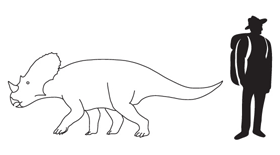 